HR useDate of last review:				Job reference no:				Job level:				Job family:			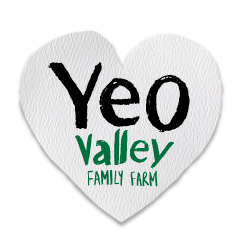 the finer detailsWhich site am I based at? CrewkerneWhich team am I a part of? EngineeringWho do I report to? Site LeaderWho do I look after?Engineering TeamTeam size?Direct - 4Indirect – 16Do you have responsibility for a budget?Yes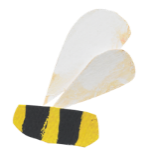 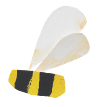 Job Description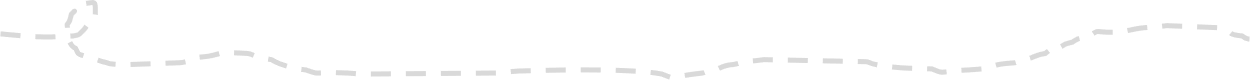 the purpose of your roleNurture & Nourish People & Planet bymaking great food the right way forever.The Crewkerne site is at the forefront of our strategy to expand the Yeo Valley brand into new food categories. The site local vision as the “centre for innovation, Bringing ideas to life” plays a unique part in our operations.  The site is in an expansive phase, developing new products and growing it’s output to build profitability.  As a key member of the Site Leadership Team as Engineering Manager, you will be influential in shaping the engineering business strategic direction and the ongoing development and execution of our site strategy, enhancing and optimising performance through the development of high performing teams whilst supporting and nurturing our cultural journey.You'll be inspiring and leading teams in an established, distinctive and ambitious food manufacturing company that is committed to making great British food the right way. Forever.We encourage you to bring your whole self to work; we value diversity and believe that everyone can make a positive impact in an environment where we feel we belong and where we feel we have a future.Key responsibilities will include:Ensuring our Co-Owners Health & Safety is put first.Creating a culture and environment that supports and draws upon the skills and capabilities of the site teams and enables the highest level of performance.Influencing and delivering the wider business best practices and strategies as part of the Group Engineering Leadership Team.Contributing to the shaping of the site vision as part of the site leadership team providing an integrated strategic plan which incorporates all dimensions of people, plant and process developmentProviding visionary leadership for the Engineering Team whilst developing a High Performing Team through Apprenticeships and Personal Development Plans that build skills, capabilities and contribution within a culture of engagement and empowerment.Identifying and leading capital investment projects and budgets for the site that deliver sustainable manufacturing capability and performance.Negotiating and optimising service contracts aligned with value adding operational budgetary control and improvements.qualifications & experienceEssential:Proven, demonstrable experience within FMCG and a track record of delivering sustainable improvements.Excellent Leadership Qualities.Proven ability to set, manage/control revenue and capital budgets.Knowledge of Lean Manufacturing and CI Techniques.Proven track record of specifying and running medium to large scale projects from conception to completion.Demonstrable knowledge of Health & Safety and Environmental compliance and standards.Knowledge of RCM techniques and principlesQualificationsEngineering Qualification (HND/Degree).what good looks like for this roleLeadership Principles:Everyone is the same; We’re all human, with similar needsHumble, high performing leadership; We don’t rely on hierarchies and have high expectations of ourselvesTransparency; We share as much information as possibleListen first; We actively seek feedback from as many colleagues as possible on our performance, the business and the work experienceInclusivity; We value the contribution that every individual can make -bringing different skills, perspectives, personalities and cultures to help our business flourishTrust; We have faith in each other to do the right thingGood humour and generosity; Working here should be fun, we recognise the importance of small acts of generosity, celebrating success and focusing on the value of spend and not just the costPersonal contribution attributes:Insightful; Substantiates intuition, vision and action with data led validation to provide compelling cases  Commercially astute; Demonstrates an ability to prioritise both short and long term actions against an accurate assessment of organisational impactEngaging; Excellent listening, communication and influencing skills, in all environments; individuals, large groups and small teamsCollaborative; works effectively with colleagues from across all levels and disciplines within the siteMotivational; Displays energy and inner confidence which inspires othersConfident and assertive; Drives action to yield improvement and address issuesResilient and tenacious; Overcomes obstacles and challenges to meet objectives